Honey Man 
Tuning: two steps down: C F Bb  Eb G CE7 
Well I wish I was your sweet little honey man, 
Just a hanging 'round the rising sun, 
You know you can't hold out against a boy who's 
A whiskey fast and a honey slow; 
C7            B7 
I wish I was, I wish I was your, 
E7 
I wish I was your honey man, 
I wish I was your, sweet little honey man; 
E7 
And when the bee's inside the hive, woman 
You gonna holler in the thick of love, 
Well now I'll buy you all the jag I can, 
Çause honey man's gonna' sting you again; 
C7            B7 
I wish I was, I wish I was your, 
E7 
I wish I was your honey man, 
I wish I was your honey man, 
I wish I was your, sweet little honey man; D  
A when I come a home to you honey, 
B7 
Oh, your little eyes never flicker, 
C7  
I wished I was that cool, 
B7                                            E7 
And then your love just a wouldn't matter at all E7 
I wish I was your sweet little honey man, 
Just a hanging 'round the rising sun, 
You know you can't hold out against a boy who's 
A whiskey fast and a honey slow; 
C7            B7 
I wish I was, I wish I was your, 
E7 
I wish I was your honey man, 
I wish I was your honey man, 
I wish I was your, sweet little honey man; 
I'm singing I wish I was your I wish I was your I wish I was your 
Sweet little sweet little sweet litle honey man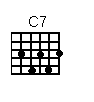 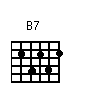 